Publicado en Madrid el 14/01/2020 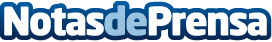 El temor a una crisis económica impulsa la demanda de cajas fuertes en los hogares de EspañaFabricantes y proveedores de prestigio como Arcas Gruber han experimentado un repunte en la demanda del sector de la caja fuerte. La inestabilidad de los mercados financieros y la posibilidad de una recesión global son los causantes de este auge tan similar al de 2008Datos de contacto:Gruber 94 421 68 20Nota de prensa publicada en: https://www.notasdeprensa.es/el-temor-a-una-crisis-economica-impulsa-la_1 Categorias: Nacional Seguros Consumo http://www.notasdeprensa.es